ЧОУ «Православная классическая гимназия «София»Английский язык 10-11 классыСписок диагностических работ для 10-11 классов на 2018-2019 учебный год10 КЛАСССтартовая диагностическая работа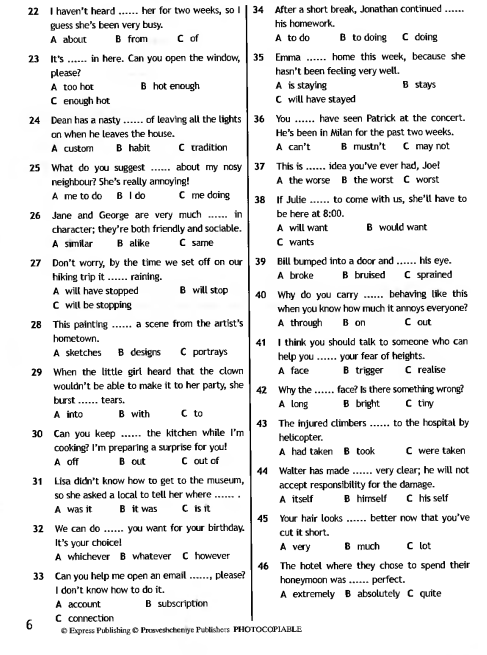 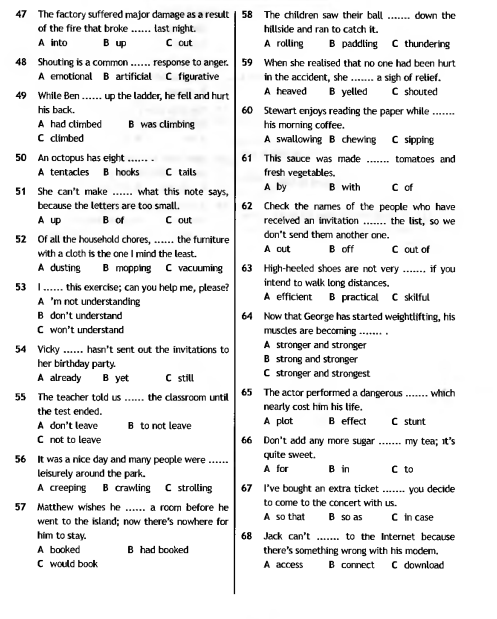 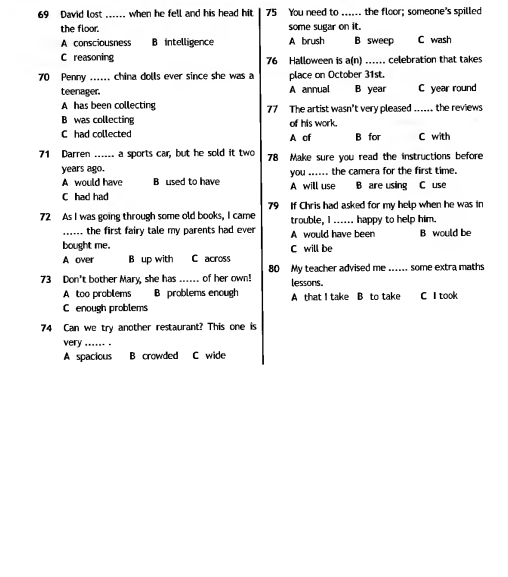 10 КЛАССПромежуточная диагностическая работа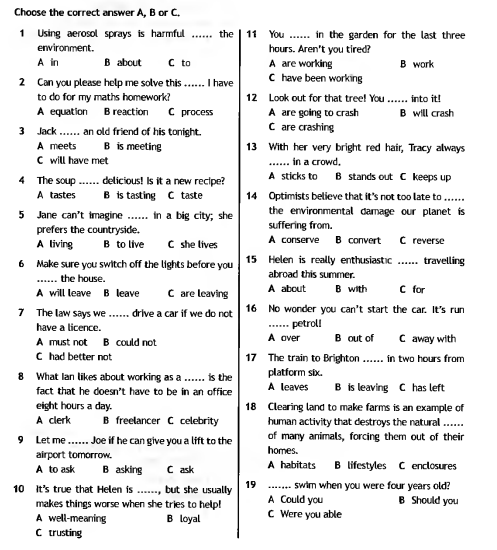 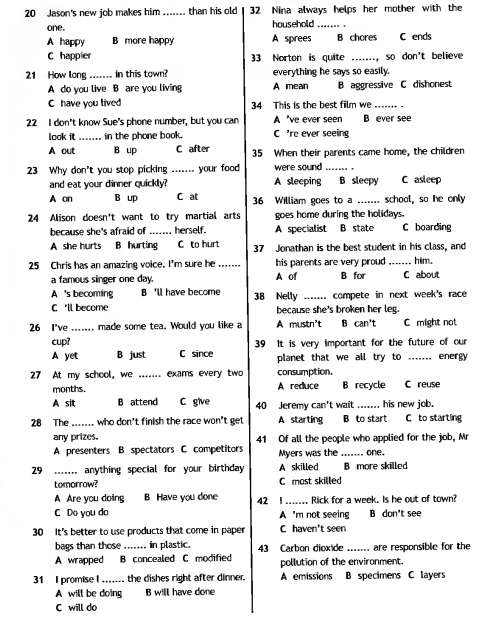 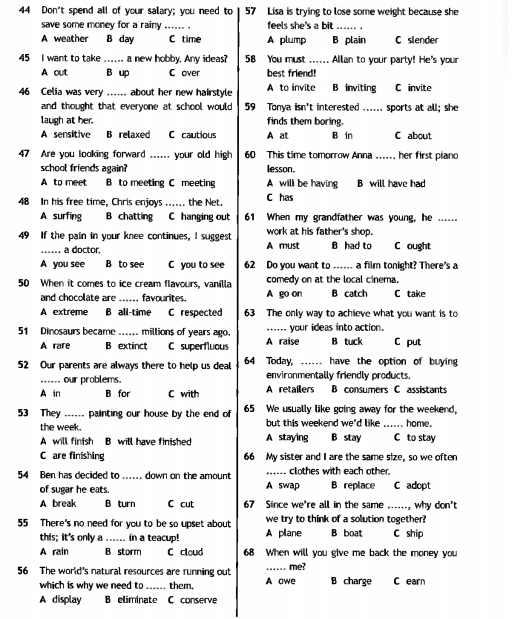 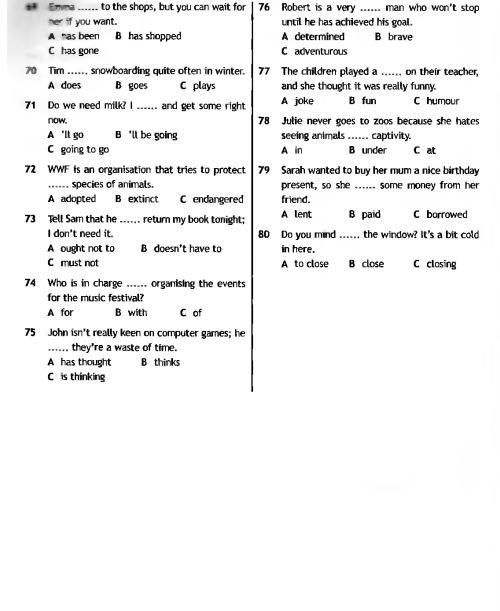 10 КЛАССИтоговая диагностическая работа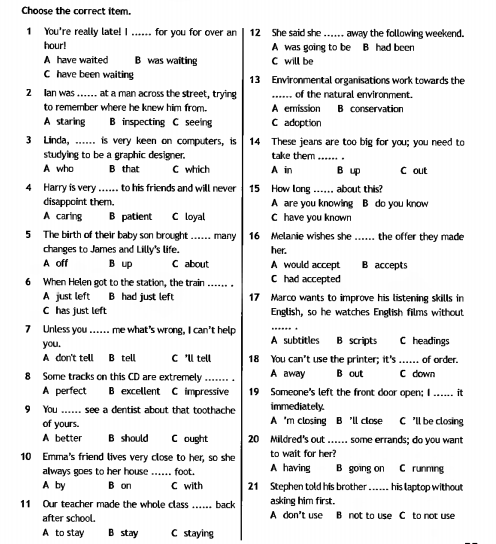 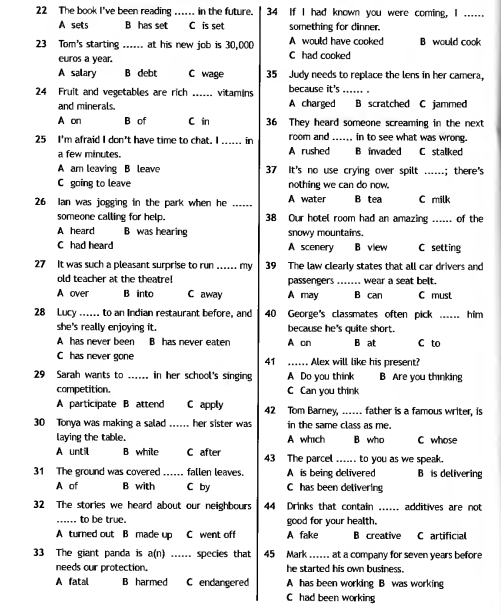 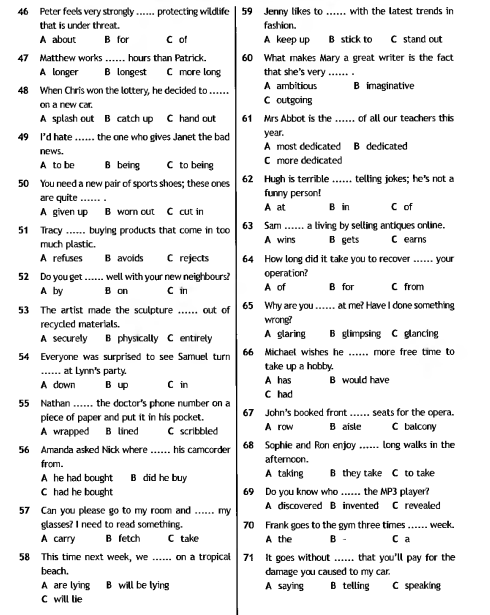 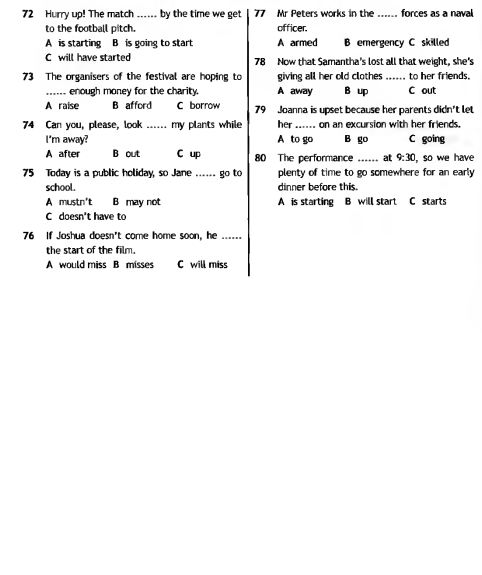 11 КЛАСССтартовая диагностическая работа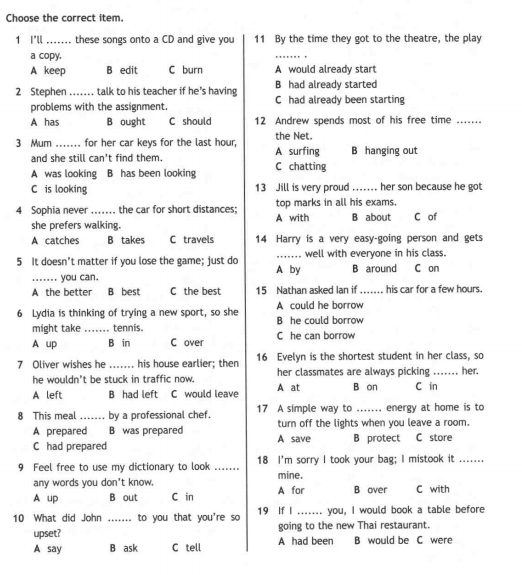 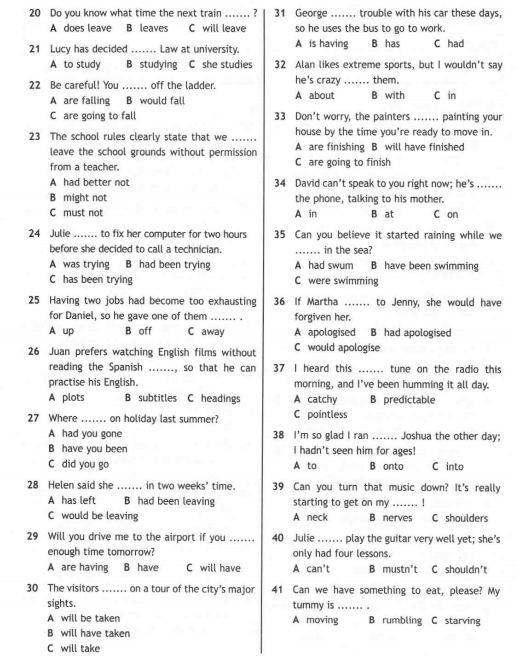 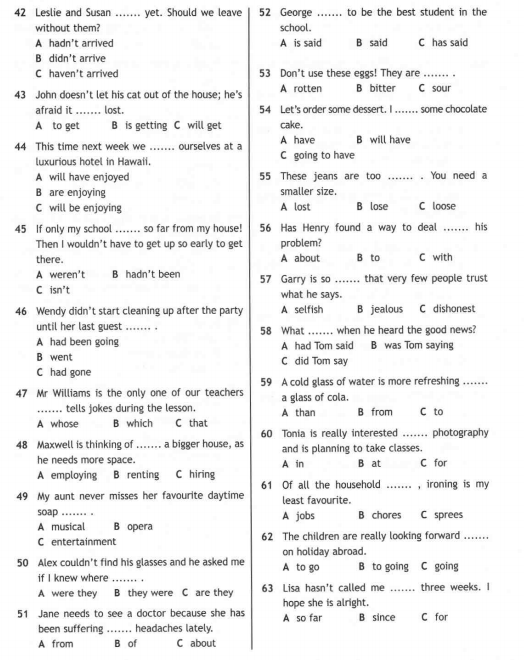 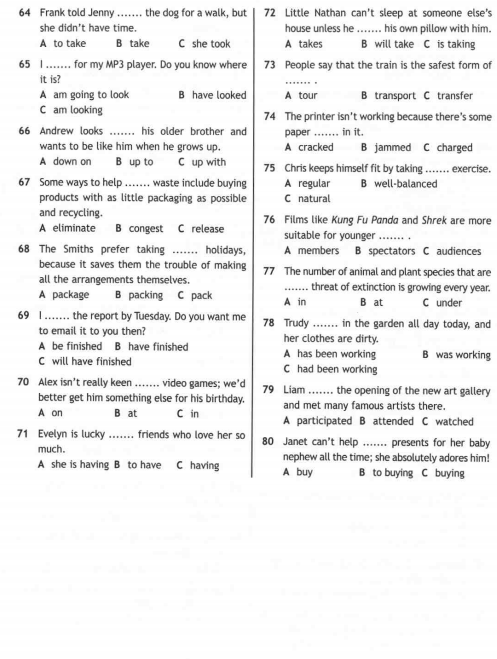 11 КЛАССПромежуточная диагностическая работа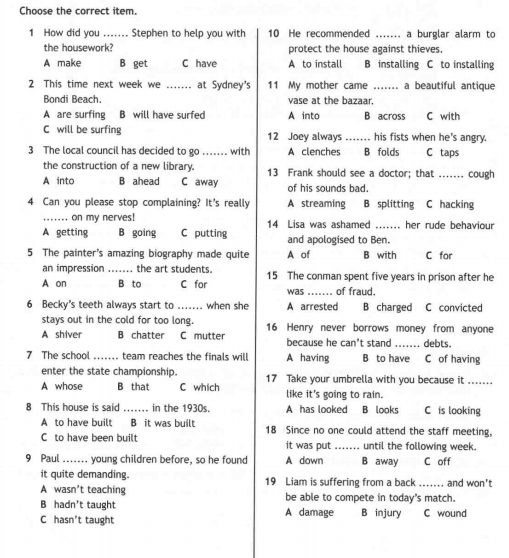 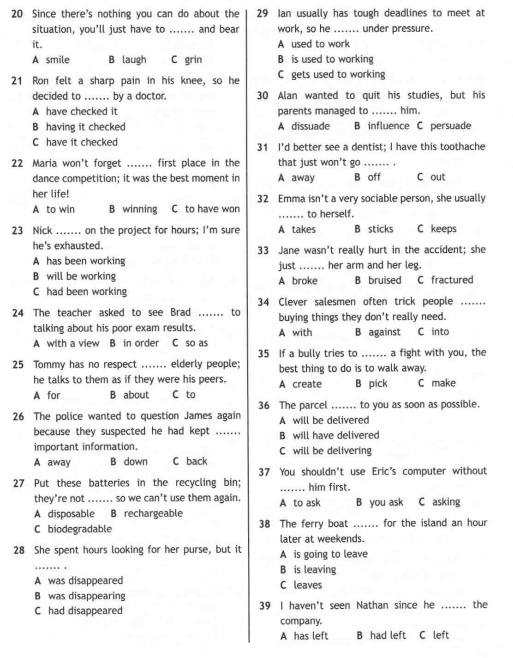 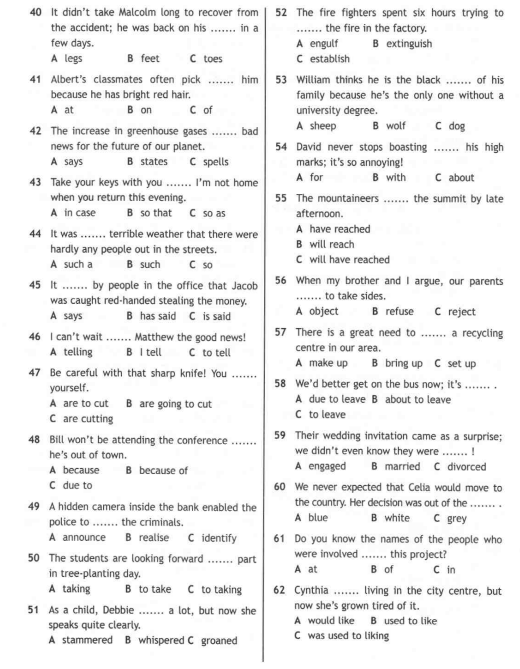 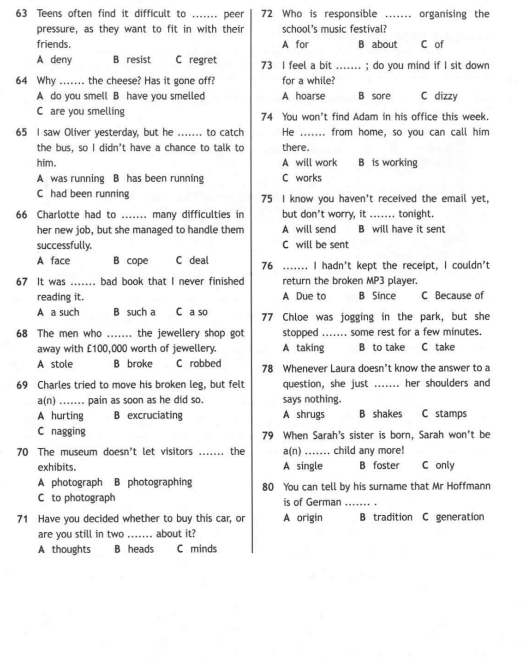 11 КЛАССИтоговая диагностическая работа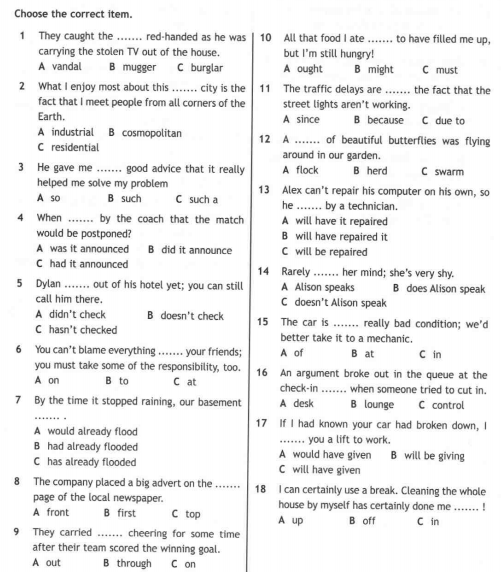 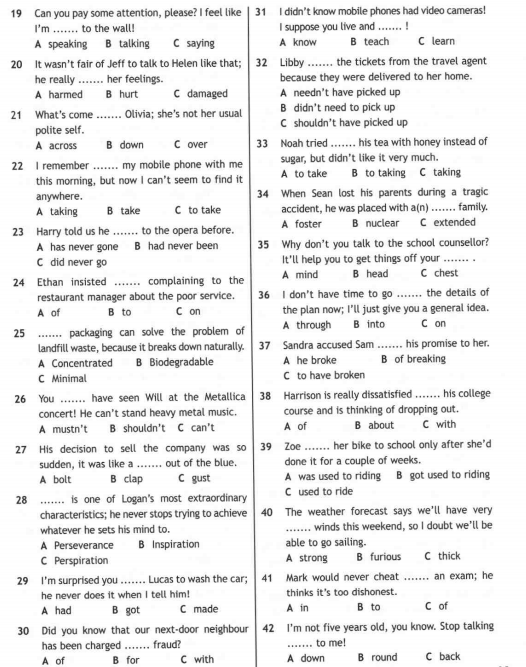 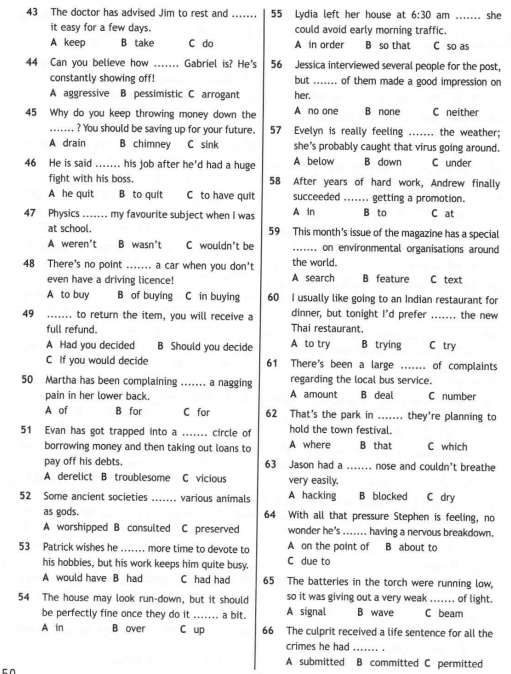 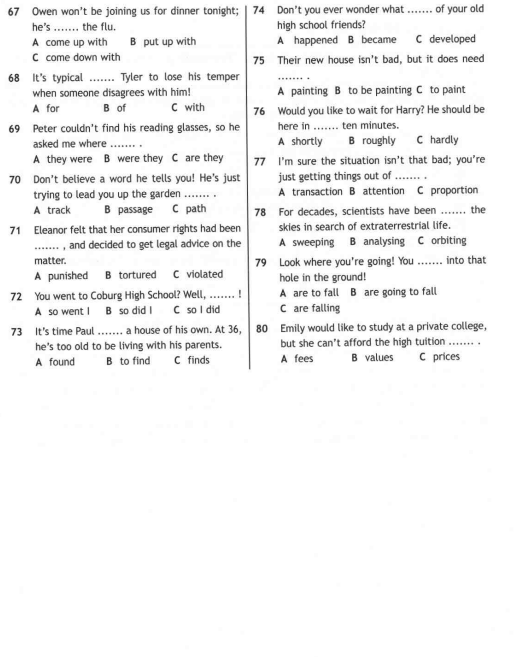 Критерии оценивания диагностических работ 	При письменной проверке знаний используются тестовые задания. Задания позволяют проверить и оценить уровень языковой компетенции учащихся, их понимание лексического и грамматического материала. Тестовые задания создают основу контрольных диагностических работ.  На выполнение диагностических работ отводится до 45 минут. Каждое задание оценивается 1 баллом в случае верного ответа. При неверном ответе ставится 0При тестировании все верные ответы берутся за 100%,  итоговая оценка рассчитывается как отношения количества баллов набранных учеником к общему количеству баллов и умноженных на 100%.	Используется твердая система оценивания результатов тестирования:80%-100% – оценка «5»; 60-80% - оценка «4» 40-60% - оценка «3» 0-40% - оценка «2»Общая классификация ошибок. При выставлении отметок учитывается классификация ошибок и их качество:• грубые ошибки;• однотипные ошибки;• негрубые ошибки• недочеты.